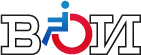 ДАЙДЖЕСТ СМИосновных тем по инвалидностис 14 по 20 октября 2023 г.Москва20 октября 2023 г.СодержаниеВсероссийское общество инвалидов	518.10.2023, «Парламентская газета». «Минтруд предложил штрафовать за нарушения в трудоустройстве инвалидов по квоте»	519.10.2023, «Вести-Башкортостан». «В Уфе стартовал II Всероссийский форум “Ломая барьеры”»	519.10.2023, "Липецкмедиа". «Что мешает липецким работодателям трудоустраивать инвалидов?»	518.10.2023, НИА-Байкал (Иркутская область). «Команда Заларинского района победила на чемпионате области по бочча среди инвалидов с ПОДА»	617.10.2023, Комиинформ. «Сотрудники избирательных комиссий Коми изучают язык жестов»	620.10.2023, газета «Наша жизнь» (Республика Коми). «Как сберечь деньги и смастерить цветок из конфет»	615.10.2023, «Серовский рабочий» (Свердловская область). «Дороги стали доступнее»	615.10.2023, «Тверская Жизнь». «В Лихославле прошёл фестиваль творчества «Путь к успеху!»»	716.10.2023, газета "За урожай" (Смоленская область). «Торжество сильных духом людей»	716.10.2023, «Шахтинские известия» (Ростовская область). «Общество инвалидов г.Шахты отметило День элегантного возраста турнирами по шашкам и шахматам»	720.10.2023, province.ru. «В боровичском филиале Всероссийского общества инвалидов обсудили проблемы реабилитации»	7Нормативно-правовое поле, высказывания представителей власти	919.10.2023, «Ведомости». «Путин поручил Минтруду избавить сферу средств реабилитации от монополии»	916.10.2023, ТАСС. «Малый и средний бизнес в новых регионах сможет получить грантовую поддержку»	916.10.2023, er-gosduma.ru. ««Единая Россия» вместе с Минтруда РФ доработает законопроект о реабилитации и абилитации инвалидов»	918.10.2023, Агентство социальной информации. «В России повысят охват системы ранней помощи»	1016.10.2023, ТАСС. «В России в 2023 году построят лабораторию для проверки качества средств реабилитации»	1016.10.2023, ТАСС. «Минтруд заявил, что единые стандарты сделают комплексную реабилитацию доступной инвалидам»	1016.10.2023, РИА Новости. «Минпросвещения РФ: 750 человек примут участие в чемпионате "Абилимпикс"»	1017.10.2023, издание «СенатИнформ» (Москва). «Около 50% реабилитационного оборудования для инвалидов – российское»	1119.10.2023, «Парламентская газета». «Карелова назвала систему долговременного ухода приоритетом соцполитики»	1118.10.2023, ТАСС. «Госдума приняла законопроект о праве НКО не иметь печать»	1119.10.2023, Агентство социальной информации. «Законопроект о корпоративном волонтерстве принят в первом чтении»	1219.10.2023, «Парламентская газета». «Действующие страховые взносы на травматизм в 2024 году хотят сохранить»	1217.10.2023, «Российская газета». «В Госдуму внесен законопроект о праве НКО менять состав учредителей»	1220.10.2023, ТАСС. «В России предложили увеличить объем социальной рекламы в прайм-тайме»	1316.10.2023, «Российская газета». «Расходы Соцфонда на соцобеспечение населения вырастут на 27,3%»	1320.10.2023, Российское агентство правовой и судебной информации. «Итоговый форум ОП РФ "Сообщество" состоится в Москве в начале ноября»	1319.10.2023, ТАСС. «АСИ предложило включить в проект о реабилитации инвалидов общественный контроль»	1415.10.2023, ТАСС. «Маломобильные контролеры помогают улучшать инфраструктуру Москвы для людей с инвалидностью»	1418.10.2023, РИА Новости. «Более 24 тысяч детей с ОВЗ обучаются в подмосковных школах»	1417.10.2023, «360». «Подмосковье предоставило около 1,6 тысячи рабочих мест инвалидам»	1516.10.2023, «МК на Кубани». «На Кубани создадут интернет-портал для местных НКО»	1520.10.2023, «Омскрегион». «В Омске появится координационный центр по уходу за пожилыми и инвалидами»	15Мероприятия	1620.10.2023, Российское агентство правовой и судебной информации. «В Москве стартовал Национальный чемпионат "Абилимпикс"»	1616.10.2023, Милосердие.ru. «Благотворительное такси станет доступно не только в крупных городах»	16Происшествия	1717.10.2023, «Открытый Нижний». «Несуществующий долг за воду списали с ребенка-инвалида в Нижегородской области»	17Разработки, инновации	1816.10.2023, проект Novate.Ru (Москва). «Sony выпускает инновационный контроллер для геймеров-инвалидов»	18Новости сайта ВОИ	1917.10.2023. «Всемирный Фестиваль молодёжи пройдёт в марте 2024 года на федеральной территории «Сириус»»	1919.10.2023. «Стартовал прием заявок на конкурс дизайнеров «Особая мода» 2023»	1918.10.2023, «Парламентская газета». «Минтруд предложил штрафовать за нарушения в трудоустройстве инвалидов по квоте»Минтруд предложил установить ответственность работодателей за неисполнение квоты для приема на работу инвалидов, введя соответствующие штрафы в Кодексе РФ об административных правонарушениях (КоАП). Такой законопроект ведомства опубликован на федеральном портале проектов нормативных правовых актов 18 октября.Подробнее: https://www.pnp.ru/politics/mintrud-predlozhil-shtrafovat-za-narusheniya-v-trudoustroystve-invalidov-po-kvote.html                                                                                                         Вернуться к оглавлению19.10.2023, «Вести-Башкортостан». «В Уфе стартовал II Всероссийский форум “Ломая барьеры”»В нем принимают участие более 1500 человек, в том числе 200 спикеров из субъектов Российской Федерации, Республики Беларусь, Арабских Эмиратов и США.Подробнее: https://gtrk.tv/novosti/327686-ufe-startoval-ii-vserossiyskiy-forum-lomaya-barery                                                                                                           Вернуться к оглавлению19.10.2023, "Липецкмедиа". «Что мешает липецким работодателям трудоустраивать инвалидов?»Предоставление рабочих мест инвалидам в соответствии с утвержденными Правительством РФ квотами на предприятиях и в организациях региона стало темой очередного заседания комиссии по социальным вопросам Общественной палаты Липецкой области.Подробнее: https://lipetskmedia.ru/news/society/chto-meshaet-lipetskim-rabotodatelyam-trudoustraivat-invalidov/                                                                                                                 Вернуться к оглавлению18.10.2023, НИА-Байкал (Иркутская область). «Команда Заларинского района победила на чемпионате области по бочча среди инвалидов с ПОДА»В Иркутске в спортивном зале водноспортивного комплекса «Солнечный» состоялся чемпионат области по бочча среди инвалидов с поражением опорно-двигательного аппарата (ПОДА).Подробнее: https://www.38rus.com/more/95852                                                                                                           Вернуться к оглавлению17.10.2023, Комиинформ. «Сотрудники избирательных комиссий Коми изучают язык жестов»Известный в республике переводчик русского жестового языка Елена Шлейгина оказала содействие Избирательной комиссии Коми в рамках работы по обеспечению гарантии реализации конституционного права на участие в выборах и референдумах граждан, являющихся инвалидами.Подробнее: https://komiinform.ru/news/256915                                                                                                            Вернуться к оглавлению20.10.2023, газета «Наша жизнь» (Республика Коми). «Как сберечь деньги и смастерить цветок из конфет»Об этом узнали молодые люди – участники проекта «Вкус жизни». Его реализует сыктывдинская районная организация Общества инвалидов Коми КРО ВОИ «Всероссийское общество инвалидов». Восьмое по счёту мероприятие состоялось в Комплексном центре социальной защиты населения Сыктывдина.Подробнее: https://xn--11-6kca4agg0bf9h2b.xn--p1ai/archives/9827                                                                                                                  Вернуться к оглавлению15.10.2023, «Серовский рабочий» (Свердловская область). «Дороги стали доступнее»Внимательные люди заметили, что этим летом в Серове началось активное обустройство пандусов и ремонты лестничных маршей.Подробнее: https://serov-rb.ru/dorogi-stali-dostupnee/                                                                                                             Вернуться к оглавлению15.10.2023, «Тверская Жизнь». «В Лихославле прошёл фестиваль творчества «Путь к успеху!»»В Центре культуры и досуга Лихославльского муниципального округа прошел муниципальный этап областного интегрированного фестиваля творчества «Путь к успеху!», который имеет общую тему – «Славные таланты земли Тверской», и проводится по семи номинациям в три этапа: I этап – муниципальный, II этап – зональный, III этап – проведение гала-концерта, приуроченного к Международному дню инвалидов.Подробнее: https://tverlife.ru/inregion/v-lihoslavle-proshjol-festival-tvorchestva-put-k-uspehu/                                                                                                              Вернуться к оглавлению16.10.2023, газета "За урожай" (Смоленская область). «Торжество сильных духом людей»В СОГБУ «Шумячский КЦСОН» состоялось торжественное мероприятие для людей с ограниченными возможностями здоровья «Не унывающие сердца».Подробнее: https://za-urozhai.ru/2023/10/16/torzhestvo-silnyx-duxom-lyudej/                                                                                                               Вернуться к оглавлению16.10.2023, «Шахтинские известия» (Ростовская область). «Общество инвалидов г.Шахты отметило День элегантного возраста турнирами по шашкам и шахматам»В библиотеке им. М. А. Шолохова в рамках Дня элегантного возраста состоялся турнир по шашкам и товарищеская встреча по шахматам для интеллектуалов Шахтинского ВОИ.Подробнее: https://shakhty-media.ru/obshhestvo-invalidov-g-shahty-otmetilo-den-elegantnogo-vozrasta-turnirami-po-shashkam-i-shahmatam/                                                                                                                Вернуться к оглавлению20.10.2023, province.ru. «В боровичском филиале Всероссийского общества инвалидов обсудили проблемы реабилитации»Вопросы обеспечения детей с инвалидностью техническими средствами реабилитации обсудили на тематическом круглом столе, который состоялся в боровичском филиале Всероссийского общества инвалидов. Об этом сообщила пресс-служба Отделения Фонда социального и пенсионного страхования РФ по Новгородской области.Подробнее: https://www.province.ru/vnovgorod/zabota/v-borovichskom-filiale-vserossijskogo-obshchestva-invalidov-obsudili-problemy-reabilitatsii.html                                                                                                                 Вернуться к оглавлению19.10.2023, «Ведомости». «Путин поручил Минтруду избавить сферу средств реабилитации от монополии»Сфера производства средств реабилитации инвалидов должна быть избавлена от монополии. Такое поручение дал президент России Владимир Путин Министерству труда РФ на Совете по физической культуре и спорту в Перми.Подробнее: https://www.vedomosti.ru/society/news/2023/10/19/1001515-putin-poruchil-mintrudu                                                                                                    Вернуться к оглавлению16.10.2023, ТАСС. «Малый и средний бизнес в новых регионах сможет получить грантовую поддержку»Правительство России расширило грантовую поддержку малых и средних предприятий, теперь помощь смогут получить организации, ведущие социально значимые проекты в новых регионах, сообщил премьер-министр РФ Михаил Мишустин на совещании со своими заместителями.Подробнее: https://tass.ru/ekonomika/19023655                                                                                                   Вернуться к оглавлению16.10.2023, er-gosduma.ru. ««Единая Россия» вместе с Минтруда РФ доработает законопроект о реабилитации и абилитации инвалидов»В Госдуме будет создана рабочая группа для совместной работы комитета ГД по труду, социальной политике и делам ветеранов и Министерства труда для доработки законопроекта «О реабилитации и абилитации инвалидов». Возглавит группу зампредседателя профильного комитета ГД Михаил Терентьев.Подробнее: https://er-gosduma.ru/news/edinaya-rossiya-vmeste-s-mintruda-rf-dorabotaet-zakonoproekt-o-reabilitatsii-i-abilitatsii-invalidov/                                                                                                    Вернуться к оглавлению18.10.2023, Агентство социальной информации. «В России повысят охват системы ранней помощи»К работе по профилактике детской инвалидности планируется привлечь 35 тыс. специалистов.Подробнее: https://www.asi.org.ru/news/2023/10/18/v-rossii-povysyat-ohvat-sistemy-rannej-pomoshhi/                                                                                                     Вернуться к оглавлению16.10.2023, ТАСС. «В России в 2023 году построят лабораторию для проверки качества средств реабилитации»Министр труда и социальной защиты РФ Антон Котяков отметил, что уже сейчас в реализации госконтрактов предусмотрено, что в случае "выбраковки" товара в одной позиции из партии, возвращается вся партия.Подробнее: https://tass.ru/ekonomika/19027219                                                                                                       Вернуться к оглавлению16.10.2023, ТАСС. «Минтруд заявил, что единые стандарты сделают комплексную реабилитацию доступной инвалидам»В пресс-службе ведомства отметили, что около 2,5 млн россиян ежегодно получают рекомендации по прохождению различных видов реабилитации.Подробнее: https://tass.ru/obschestvo/19032013                                                                                                      Вернуться к оглавлению16.10.2023, РИА Новости. «Минпросвещения РФ: 750 человек примут участие в чемпионате "Абилимпикс"»Более 700 человек из 76 регионов России примут участие в чемпионате по профессиональному мастерству "Абилимпикс" в 2023 году, всего будет три категории участников, верхнего ограничения по возрасту нет, заявил директор департамента госполитики в сфере среднего профессионального образования и профессионального обучения Минпросвещения России Виктор Неумывакин.Подробнее: https://ria.ru/20231016/chempionat-1903081120.html                                                                                                       Вернуться к оглавлению17.10.2023, издание «СенатИнформ» (Москва). «Около 50% реабилитационного оборудования для инвалидов – российское»Об этом сообщила вице-спикер СФ Инна Святенко 17 октября на «круглом столе» «Комплексная реабилитация участников специальной военной операции, получивших увечья или заболевания в ходе выполнения боевых задач».Подробнее: https://senatinform.ru/news/okolo_50_reabilitatsionnogo_oborudovaniya_dlya_invalidov_rossiyskoe/                                                                                                        Вернуться к оглавлению19.10.2023, «Парламентская газета». «Карелова назвала систему долговременного ухода приоритетом соцполитики»В нынешних условиях обеспечение полного охвата нуждающихся граждан системой долговременного ухода (СДУ) на дому и в интернатах — приоритет социальной политики. Об этом первый замглавы Комитета Совета Федерации по федеративному устройству, региональной политике, местному самоуправлению и делам Севера Галина Карелова заявила на VI Всероссийском форуме «Россия — территория заботы».Подробнее: https://www.pnp.ru/politics/karelova-nazvala-sistemu-dolgovremennogo-ukhoda-prioritetom-socpolitiki.html                                                                                                         Вернуться к оглавлению18.10.2023, ТАСС. «Госдума приняла законопроект о праве НКО не иметь печать»По словам разработчиков, изменения позволят сократить издержки НКО на изготовление печатей, а более защищенные механизмы идентификации снизят возможность мошенничества.Подробнее: https://tass.ru/obschestvo/19052297                                                                                                          Вернуться к оглавлению19.10.2023, Агентство социальной информации. «Законопроект о корпоративном волонтерстве принят в первом чтении»Работники смогут быть волонтерами в рабочее время — один или несколько раз в год.Подробнее: https://www.asi.org.ru/news/2023/10/19/v-pervom-chtenii-prinyali-zakonoproekt-o-korporativnom-volonterstve/                                                                                                           Вернуться к оглавлению19.10.2023, «Парламентская газета». «Действующие страховые взносы на травматизм в 2024 году хотят сохранить»Страховые взносы на обязательное социальное страхование от несчастных случаев на производстве и профессиональных заболеваний в 2024 году хотят сохранить на уровне этого года. Такой законопроект кабмина, внесенный в пакете с проектом закона о федеральном бюджете на 2024-2026 годы, 19 октября на заседании Комитета Госдумы по труду, социальной политике и делам ветеранов рекомендовали принять в первом чтении.Подробнее: https://www.pnp.ru/social/deystvuyushhie-strakhovye-vznosy-na-travmatizm-v-2024-godu-khotyat-sokhranit.html                                                                                                           Вернуться к оглавлению17.10.2023, «Российская газета». «В Госдуму внесен законопроект о праве НКО менять состав учредителей»Некоммерческим организациям (НКО) разрешат менять состав учредителей. Такой законопроект внесли в Госдуму депутаты от "Единой России". Также в документе содержится норма о запрете участвовать в работе НКО представителям нежелательных в РФ организаций.Подробнее: https://rg.ru/2023/10/17/v-gosdumu-vnesen-zakonoproekt-o-prave-nko-meniat-sostav-uchreditelej.html                                                                                                            Вернуться к оглавлению20.10.2023, ТАСС. «В России предложили увеличить объем социальной рекламы в прайм-тайме»Это принесет пользу обществу и государству в целом, считает автор инициативы первый зампредседателя комитета ГД по вопросам собственности, земельным и имущественным отношениям Иван Сухарев.Подробнее: https://tass.ru/obschestvo/19069905                                                                                                             Вернуться к оглавлению16.10.2023, «Российская газета». «Расходы Соцфонда на соцобеспечение населения вырастут на 27,3%»Расходы Соцфонда на соцобеспечение населения в 2024 году составят 2,1 трлн рублей. Это на 27,3% больше, чем в текущем году, следует из заключения Счетной палаты на проект федерального закона "О бюджете Фонда пенсионного и социального страхования Российской Федерации на 2024 год и на плановый период 2025 и 2026 годов".Подробнее: https://rg.ru/2023/10/16/rashody-socfonda-na-socobespechenie-naseleniia-vyrastut-na-273.html                                                                                                             Вернуться к оглавлению20.10.2023, Российское агентство правовой и судебной информации. «Итоговый форум ОП РФ "Сообщество" состоится в Москве в начале ноября»Итоговый форум «Сообщество» пройдёт 2-3 ноября в Музее Победы, сообщили в пресс-службе Общественной палаты (ОП) РФ, которая является организатором мероприятия.Подробнее: https://rapsinews.ru/human_rights_protection_news/20231020/309320327.html                                                                                                              Вернуться к оглавлению19.10.2023, ТАСС. «АСИ предложило включить в проект о реабилитации инвалидов общественный контроль»Генеральный директор АСИ Светлана Чупшева заявила, что внести корректировки в регламентацию порядка разработки индивидуальной программы реабилитации.Подробнее: https://tass.ru/obschestvo/19062063                                                                                                            Вернуться к оглавлению15.10.2023, ТАСС. «Маломобильные контролеры помогают улучшать инфраструктуру Москвы для людей с инвалидностью»Более 80 проблемных участков на улицах Москвы улучшили благодаря работе маломобильных контролеров в 2023 году. Об этом сообщили в пресс-службе ГКУ "Администратор московского парковочного пространства" (АМПП).Подробнее: https://tass.ru/obschestvo/19020167                                                                                                             Вернуться к оглавлению18.10.2023, РИА Новости. «Более 24 тысяч детей с ОВЗ обучаются в подмосковных школах»Более 24 тысяч детей с ограниченными возможностями здоровья (ОВЗ) обучаются в подмосковных школах, при этом регионом ведется стимулирование успешного обучения школьников посредством денежных премий, стипендии губернатора в 50 тысяч рублей на ребенка, сообщила РИА Новости вице-губернатор Московской области Ирина Каклюгина.Подробнее: https://ria.ru/20231018/deti-1903674617.html                                                                                                               Вернуться к оглавлению17.10.2023, «360». «Подмосковье предоставило около 1,6 тысячи рабочих мест инвалидам»Около 1,6 тысячи квотируемых рабочих мест доступны инвалидам в Подмосковье. На данный момент в Московской области свыше 4,3 тысячи организаций уведомили центры занятости о местах для трудоустройства граждан, на которых распространяется закон о квотировании.Подробнее: https://360tv.ru/news/mosobl/podmoskove-predostavilo-okolo-16-tysjachi-rabochih-mest-invalidam/                                                                                                              Вернуться к оглавлению16.10.2023, «МК на Кубани». «На Кубани создадут интернет-портал для местных НКО»Кубанские депутаты презентовали проект нового портала «НКО Краснодарского края». Демонстрация сайта прошла в рамках обсуждения итогов работы парламентариев и некоммерческих организаций Кубани, состоявшегося на базе телеканала «Краснодар».Подробнее: https://kuban.mk.ru/social/2023/10/16/na-kubani-sozdadut-internetportal-dlya-mestnykh-nko.html                                                                                                               Вернуться к оглавлению20.10.2023, «Омскрегион». «В Омске появится координационный центр по уходу за пожилыми и инвалидами»Регион стал участником пилотного проекта по увеличению продолжительности жизни, повышения уровня и качества заботы о пожилых людях, продления активного долголетия и в целом улучшения здоровья омичей.Подробнее: http://omskregion.info/news/129337-v_omske_poyavitsya_koordinatsionny_tsentr_po_uxodu/                                                                                                                Вернуться к оглавлению20.10.2023, Российское агентство правовой и судебной информации. «В Москве стартовал Национальный чемпионат "Абилимпикс"»Национальный чемпионат по профессиональному мастерству среди инвалидов и лиц с ограниченными возможностями здоровья «Абилимпикс» стартовал в Москве. Впервые в нем примут участие команды из Донецкой и Луганской народных республик, Запорожской и Херсонской областей.Подробнее: https://www.rapsinews.ru/incident_news/20231020/309320744.html                                                                                                     Вернуться к оглавлению16.10.2023, Милосердие.ru. «Благотворительное такси станет доступно не только в крупных городах»Социальный проект «Яндекса» «Помощь рядом» теперь будет работать в Тверской, Костромской, Ярославской, Ростовской, Томской и Мурманской областях, а также в Алтайском и Хабаровском крае. Теперь бесплатными поездками на благотворительном такси смогут воспользоваться не только жители крупных городов, но и небольших поселков.Подробнее: https://www.miloserdie.ru/news/blagotvoritelnoe-taksi-stanet-dostupno-ne-tolko-v-krupnyh-gorodah/                                                                                                    Вернуться к оглавлению17.10.2023, «Открытый Нижний». «Несуществующий долг за воду списали с ребенка-инвалида в Нижегородской области»«Жилкомсервис» списал несуществующий долг за воду с пенсионного счета ребенка-инвалида в Навашине Нижегородской области. Об этом сообщили в Telegram-канале Ni Mash.Подробнее: https://opennov.ru/?q=news/society/2023-10-17/94605                                                                                                  Вернуться к оглавлению16.10.2023, проект Novate.Ru (Москва). «Sony выпускает инновационный контроллер для геймеров-инвалидов»Sony разработала инновационный контроллер для геймеров с ограниченными возможностями, чтобы решить проблемы доступности в традиционных играх.Подробнее: https://novate.ru/news/8505/                                                                                                  Вернуться к оглавлению17.10.2023. «Всемирный Фестиваль молодёжи пройдёт в марте 2024 года на федеральной территории «Сириус»»Всемирный Фестиваль молодёжи – это крупнейшее международное молодёжное событие, которое пройдет в России в 2024 году по Указу Президента России В.В.Путина в целях развития международного молодежного сотрудничества.Подробнее: https://www.voi.ru/news/all_news/novosti_strany/vsemirnyj_festival_molodezi_projdet_v_marte_2024_goda_na_federalnoj_territorii_sirius.html                                                                                                                 Вернуться к оглавлению19.10.2023. «Стартовал прием заявок на конкурс дизайнеров «Особая мода» 2023»Томская областная организация ВОИ начала прием заявок от дизайнеров одежды, учащихся, агентств, компаний и предприятий на XII ежегодный конкурс «Особая мода».Подробнее: https://www.voi.ru/news/all_news/novosti_voi/startoval_priem_zayavok_na_konkurs_dizajnerov_osobaya_moda_2023.html                                                                                                                  Вернуться к оглавлениюОфициальный сайт ВОИ: voi.ruСоцсети ВОИ:vk.com/voirussiaok.ru/voirussiayoutube.comt.me/voirussiaok.ru/voirussiainstagram.com/voirussiayoutube.comok.ru/voirussiaВсероссийское общество инвалидовНормативно-правовое поле, высказывания представителей властиМероприятияПроисшествияРазработки, инновацииНовости сайта ВОИ